Taylor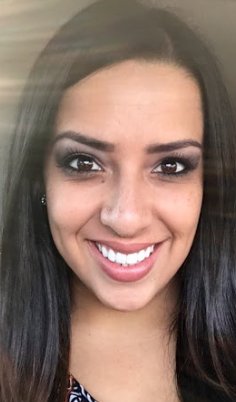 Taylor.336004@2freemail.com 	 Career ObjectiveA caring, calm and consistent individual who possesses the special skills, interest and passion needed to teach and inspire children! I am looking to join a diverse and passionate team as a Teacher utilizing extensive experience in education, and ability to facilitate exciting, innovative and fun learning to ensure the success of all students. Experience May 2015-		Teddy Bear American Nursery Current		Abu Dhabi, UAE				● Teddy Four (Ages 3 ½ & above)			Classroom TeacherJanuary 2014-	Internship - Cesar Chavez Elementary April 2014		School, Phoenix, AZ			● Teacher Ms. Martha Pickett – 1st grade 				Classroom Teaching AssistantAugust 2014-		Internship - Littleton Elementary School,December 2014	Avondale, AZ			● Teacher Ms. Cecilia Stratton – Special 				Education Classroom Teaching AssistantAugust 2013-		Primrose School of South Gilbert- October 2013		Assistant Preschool Teacher			● Carry out lesson plans, supervise student 				recess, 	primary teacher in classroom for 5 				hours of the day, create/instruct art lessons, 				communicate daily reports with parents, 				clean and close down classroom at night, 				observe and report growth of 	studentsNovember 2011-	Bell Canyon Elementary School – June 2012		Teaching/ Office Assistant● Supervising/monitoring cafeteria for lunch periods along with monitoring outside recess that followed lunch periods, maintaining children’s safety and account of children at all times, communicate daily reports with parents, clean and close down classroom at night, observe and report growth of students, assisted in after school care program, working with children in the front office as a part of the Micro-Society programMay 2007-		Rosefield Charter Elementary School- Office AssistantAugust 2007		● Assist office staff needs, Organize and file papers, Make copies, Answer &			phone calls, Data entry, Create bulletin board displays, schedule May 2008-		appointmentsAugust 2008	Additional Work Experience July 2012-		Massage Envy Spa- Assistant ManagerNovember 2014	● Supervising and running the clinic staff of 50+ employees, 					mentoring and providing guidance to coworkers, resolve any clients 				inquires or customer service issues, completing assigned weekly 					supervisory/management tasks, monthly expense report keeping, spa 				supply ordering, booking and confirming appointments, creating meeting 				agendas and note taking, sales, sales mentorship, taking care of cliental 				needs August 2010-		Party Planet Superstore- Assistant Store ManagerAugust 2012		● Oversee employees and delegate daily objectives and tasks, Take 				weekly product inventory, Handle guest inquires and problems, 					Communicate with other Managers and plan out weekly objectives, Ring 				up guests, Restock shelves, Organize and create product displays, Answer 				telephone